Notulen vergadering wijkplatform Zuid218 november 2014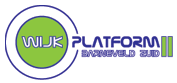 Aanvang: 20.00 uur		Aanwezig: Ondersteuning: Danielle Teunissen, Inge Jongeneel.Leden: Carla Eekelschot, Fred van Meerkerk, Jan van Nifterik, Teunis van Bruggen, Karin Werkhoven. Bewoner: Bewoner Cannenburg.Afwezig: Wilco Polhout, Novel Aaloul, Sander Heetebrij (BOR)Notulist: Karin Werkhoven – Uitwerking: Tom Werkhoven1 WelkomCarla heet iedereen van harte welkom in het bijzonder de bewoner cannenburg en Marc Bossenbroek. 2: mededelingenBewoner Cannenburg , met vraag en toelichting:1: De steeg naast ons huis wordt niet geveegd, kan hier iets in worden betekend. Voorheen was dit groenvoorziening. Nu na de renovatie is het bestraat. Voorheen werd groen onderhouden en nu de bestrating er is wordt deze niet onderhouden. Antwoord van Inge: Dit is geen verantwoording van de gemeente, maar van de bewoners die aan de steeg wonen. 2: Nu de bestrating er ligt is mijn vraag of er kan hier een afvoer  voor regenwater  kan komen.Antwoord van Inge, vraag: heeft u last van wateroverlast. Antwoord was nee, maar voorheen liep het water via de grond weg, en nu niet. Nu er tegels liggen ben ik bang dat ik in de toekomst wateroverlast krijg onder mijn huis. Antwoord van Inge:  dan doen wij hier niks aan.3: Nu de zandbak weg is en er parkeerplaatsen voor in de plaats zijn gekomen heb ik hier overlast van. Als er een grote auto staat, steekt hij buiten het vak en kan ik mijn garage niet meer uit met de auto. Een kleine past wel maar moet dan wel schuin ingeparkeerd worden. Wat kan hier aan gedaan worden. Zeker als in de toekomst de stuiken ook nog eens gaan groeien. Antwoord van Inge: ik neem  dit op met Hilde Goedegebuure. Kom hier later nog bij de bewoner nog op terug. We nemen afscheid van Marc Bossenbroek als lid van het wijkplatform. Marc neemt afscheid als lid van het wijkplatformen, hij wordt bedankt voor zijn inzet en wij wensen hem alle goeds. Hij krijg namens de gemeente een bos bloemen voor zijn inzet. Marc wilde wel even persoonlijk uitleggen waarom hij is gestopt met het wijkplatform.Hij heeft het te druk in zijn dagelijkse leven en heeft niet voldoende tijd om aandacht te geven aan de bezigheden in de wijk. Marc heeft een facebook van de wijk en heeft gevraagd of Karin en Tom dit over willen nemen. Karin geeft aan daar geen mogelijkheid voor te zien. 3: vaststellen notulen 2 september Notulen zijn goed gekeurd, met dank aan Jan en de agenda is vast gesteld. 4 ondersteuning:Politie:Heeft een aantal vragen:BOA’s zijn actief in de wijk, maar zijn er nog punten waar we extra op zouden moeten letten.  Te denken aan snelheid op bepaalde punten, overlast enz.. dan kunnen zij meer gerichter en beter aan het werk. Als we deze soort overtredingen signaleren, graag door geven aan Danielle. Bewoners kunnen we er op attenderen dat ze dit ook zelf kunnen doen op POLITIE.NLZe vraagt of er wats-app groepen zijn in de wijk. Dit vind ze prima maar ze wil wel graag weten dat ze er zijn.Is er behoefte aan wats-app groepen.Watts-app groepen prima maar moet vanuit de bewoners zelf tot stand komen met een melding richting haar. Als er personen in de wijk lopen die je niet vertrouwd graag aanspreken met kan ik u helpen en signalement door geven via politie.nl. Fred kwam met de vraag of er nog extra aandacht besteed wordt aan de fietsverlichting. Antwoord: ja, daar zijn we altijd in deze tijd van het jaar druk mee bezig. Tevens ook aandacht op het gedrag van de jongeren en aandacht voor zwerfvuil. Inge vult hierop aan: 11 december 2014 is er een landelijke dag gericht op inbraakpreventie die heet: één dag niet. Je kan hiervan alles over vinden op de site “een dag niet”. Doen wij als wijkplatform hier aan mee. Denk hierover na ze hoort het graag van ons. Als we hieraan mee doen kan zij met de BOA het een en het ander regelen.Leuke manier om met elkaar door de wijk heen te gaan en te kijken waar moeten we op letten om inbraak tegen te gaan. We kunnen dit alles afsluiten met een drankje en iets lekkers. Marjan, woningstichting en welzijn:Niet aanwezig, maar ze heeft via Inge een brief meegeven over prettig wonen, met de volgende bemerkingen/vragen. Ze wil samen met de gemeente een beter aanzicht maken in de wijk.Valkhof, uitleg , wat vind hier allemaal plaats Week van de opvoeding  is geweest op 8 oktoberGoudenstein: Groenomvorming, aanpassing entree naar de appartementen en met de vraag hoe is het met het spelen op de Goudenstein?Antwoord van Jan en Karin:Hier wordt veel gebruik gemaakt van het pannaveldje, de grote speeltuin aan de andere kant wordt ook heel veel gebruikt. Slotstraat: verandering van het parkeren, gaan we inloopavonden organiseren om de plannen de presenteren?Antwoord van Inge: Ik heb me hier niet zo goed op ingelezen kom hier later nog op terug. BOR:Niet aanwezig maar Inge geeft hier uitleg over.BOR werkt niet meer gebiedsgewijs maar deskundig gericht. BOR komt niet meer naar de vergaderingen. Inge is wijkcoördinator zij komt wel elke keer. Als we vragen hebben die in de vergadering aan de orde komen zal zij degene die bij deze problematiek hoort laten komen, om ons hierin  te ondersteunen hoe dit op te lossen en hoe aan te pakken. Hierdoor kunnen we efficiënter werken. Kleine vragen zoals snoeien, losse tegel, lamp kapot, moeten we de bewoner verwijzen naar de gemeentesite KCC(Klachten Contact Centrum). Dit alles zal per 1 januari 2015 in gaan. 5 Commissies:Jan van Nifterik:  beheer en openbare ruimte.Jan heeft geen bijzonderheden.Teunis van bruggen: verkeer en parkeren,.De ”Stap in” auto op de slotstraat, wat is hiervan de bedoeling. Hij stond eerst op een parkeerplaats wat geen vak zou worden. Auto is verplaatst naar een andere plaats,maar de paal is daar blijven staan. Auto stond daarna  op  een plek waar een container behoord te staan. Nu is de auto helemaal weg, de paal staat er nog wel, en we hebben geen idee wat er nu de bedoeling is. Inge gaat hier navraag over doen.Carla Eekelschot: diverse en beleid.Carla heeft geen punten.Karin Werkhoven:Zij zou de buitenspeeldag in 2015 op zich nemen. Karin heeft contact gehad via mail en telefoon met Be-Active, er is een informatiebijeenkomst op woensdag 26 november hierover. Deze informatie avond is om met de andere wijkplatforms te brainstormen over wat  de bedoeling is en wat we kunnen  beteken.Karin geeft aan dat zij op de genoemde datum niet kan en of er iemand is die voor haar in de plaats wil gaan. Na rondvraag is gebleken dat iedereen dan iets te doen heeft. Karin neemt contact op met Be-active om door te geven dat er van Zuid2 niemand komt en zal zorgen dat ze de benodigde informatie via mail of telefoon krijg. Inge geeft aan dat Karin ook contact met Marjan Tuhusula op kan nemen, zij werkt voor welzijn namens de gemeente. Fred van Meerkerk: Communicatie.Heeft geen punten. 6 Ingekomen stukken:Van alle ingekomen stukken van nr 6 tot nr 16 zijn er enkele afgehandeld. Te weten nr: 6, 7,8, 10, 11, 12 en 14. Nr.9:  Pannaveldje Goudenstein, Inge doet navraag hoe het hiervoor staat bij jongerenwerker Novel Aaloul.Nr.13: zwerfvuil, zijn we mee bezig door middel van een project met de scholen en de winkels. Nr15: parkeren naast uitrit Molencaten: Is in behandeling, BOA’s houden hier toezicht en gaan handhaven. Nr.16: hekwerk langs beek Slangenburg, gemeente is hiermee bezig. 7 bespreekpunten:Verandering van BOR heeft Inge al eerder uitleg van geven zie punt 4 ondersteuning. Buurtbudget 2014/2015: Geen inbreng hiervan. Activiteitenlijst 2014, of we hier over nawillen denken en samen met alle leden van het wijkplatform deze zo volledig mogelijk willen invullen zodat ze kan zien waar we allemaal mee aan het werk zijn.  Als deze lijst is ingevuld graag terug geven aan Inge. 8 planning/ DataStuurgroep bijeenkomst 19 november.25 november gezamenlijke avond voor alle leden van alle wijkplatforms. Inge maakt een planning voor de vergaderdata voor 2015. Zij zal haar best er voor doen om dit voor 1 december naar ons alle door te mailen. 9 Rondvraag:Carla: gaat ons uitje wel door i.v.m. de vogelgriep?  Inge doet hier navraag over. Karin: welke namen blijven er op de website staan en welke kunnen eraf. Antwoord van Inge is: de namen van de leden kunnen blijven staan. Voor de ondersteuning geld, Inge blijf staan als wijkcoördinator. Danielle alleen met e-mail adres te weten: Politie.nl.De mensen die op deze site komen vullen hun postcode in en komen dan bij de wijkagent die tot hun wijk behoren. 10 sluiting:Carla bedankt iedereen voor de avond dat ze aanwezig zijn geweest en wenst ieder een veilig terug keer naar huis.  En tot op de gezamenlijke avond op dinsdag 25 november. 